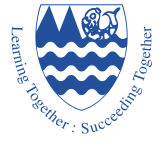 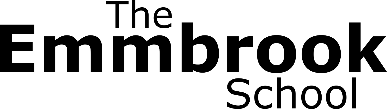 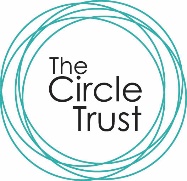 Home/School Agreement (Part 5)Name of student:   At The Emmbrook School, we believe the success of our students depends upon the full commitment to learning between school staff, students and parents. This contract outlines the responsibilities of each.Please return a copy of this form as confirmation that you have discussed with your child its content and that you will all work alongside us to uphold its values.As parent/guardian I agree to:Uphold and support all of the school’s policies. This includes my child being refused admission for breaking uniform rules.If requested, collect my child from school for serious breaches of the Behaviour Policy.Ensure my child attends school regularly and is punctual each day.Use the School’s ‘absence line’ to notify the school on each day of my child’s absence (0118 9784406).Contact their Tutor or Year Leader with any information, concerns or worries which may affect the learning of my child.Use the parent portal and Show my Homework to help monitor my child’s progress.  Wherever possible, contact individual teachers by e-mail to discuss my child’s progress.Provide constructive support to help my child progress with their learning.Positively support the school’s home learning policy. Attend all parent meetings concerning the learning of my child. Encourage and support my child to participate in the school’s programme of extra – curricular activities.As a student of The Emmbrook School I agree to:Follow the Student Code of Conduct at all times.Try my hardest at all times. Ensure that my work is always the best that I am able to produce.Make certain my behaviour does not interrupt my learning or the learning of others.Follow all of the school’s policies to secure the wellbeing of all students and staff.The staff of The Emmbrook School agree to:Promote a positive learning environment that provides all children with the opportunity to achieve their full learning potential.Implement all school policies fairly and consistently.Keep parents regularly informed about their child’s progress. This may be through e-mail, phone, academic monitoring and parents’ consultation evenings. Respond, whenever possible, within 24 hours to parental contact.